BulletinThe Invercargill Parish of theMethodist Church of New Zealand.Te Hahi Weteriana o Aotearoa.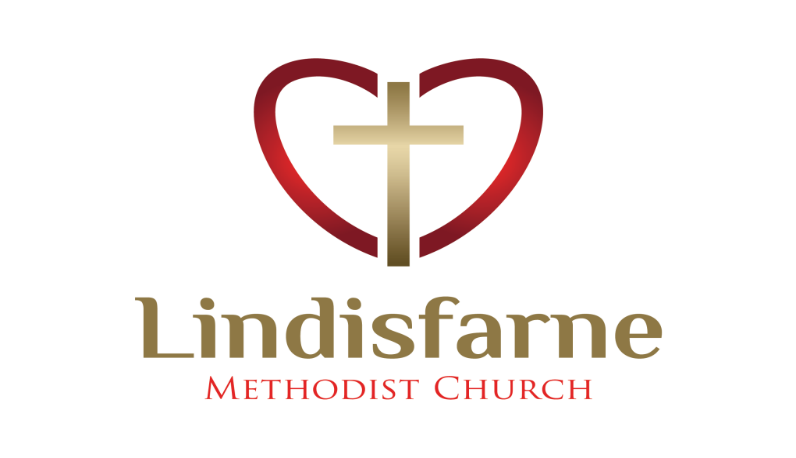 Lindisfarne Methodist Church, Worship and Community CentrePhone    216-0281.e-mail: office@lindisfarne.org.nz.         Website:  www.lindisfarne.org.nz___________________________Sunday April 2nd 20175th Sunday in Lent10.00am: Lindisfarne Communion Service with Reverend Peter Taylor.  Parish Lunch to follow.1.00pm: Tongan Service.Prayer:  As we celebrate Communion today, we pray that it will be a time when Christ can be found, and faith strengthened as we come closer to EasterFriday ClubOur next meeting is this week 7 April. Your help would be appreciated, either helping to make the meal (see Noeline) or working with the children in their activity. See Margaret or just come for a 4.30 start.FundraisingThank you for your support buying the foil, food wrap etc.We raised $540.49. Our next fundraiser begins today!April Fundraiser –                                                               Pies and Biscuits from the Braemar Bakery.                     Order sheets are available from today 2nd April. Either sign the sheet in the foyer or take a sheet for yourself and friends.Pies available ($2.50) are apple, apricot, blackcurrant and apple, blackboy peach, plum, rhubarb and strawberry, pear and kiwifruit, nectarine, lemon, redcurrant, gooseberry, peach and ginger.Biscuits  $4.50 – chocolate chip, malt and raisin, apricot and walnut, rolled oats and sultana, peanut brownies (all 10 pack), shortbread (8 pack)$6.00 –belgian, yoyos, afghans (all 8 pack) eccles cakes (6 pack).Holy Week and Easter ServicesEcumenical ServicesWomens FellowshipThe April meeting will be held in the lounge on Thursday 6th, commencing at 2.00pm. Stephanie will be the Hostess, with devotions led by Beth.The topic will be "Tell us about a place that means something to you, or somewhere you have visited that was special".New members are always very welcome.Offering receipts for people who pay by envelope are available today. Please collect yours from the foyer. Receipts for those who pay by automatic payment are not yet available, as we still need information from our bank. ROSTER FOR SUNDAY DUTIESDUTIES TODAYCENTRE DUTIESSOME INVERCARGILL PARISH KEY PERSONNEL Lindisfarne Calendar Lindisfarne Calendar Lindisfarne CalendarSunday 2nd April10.00am1.00pmLindisfarne Communion Service  with Reverend Peter Taylor.  Parish Lunch to follow.Tongan Service.Monday 3rd3.30pm5.30pm6.00pm7.30pmStory Room.Girl Guiding New Zealand.Invercargill East Rotary.Lenten Study at Kings'  44 George Street.Tuesday 4th9.00am9.00am2.00pm3.30pm7.45pmInvercargill Club.Presbyter and Stewards.Lenten Study.Story Room.Ladies Evening Group.Wednesday 5th7.00pm7.30pmNorth Invercargill Bowls. Choir Practice.Thursday 6th1.30pm2.00pm7.00pm7.00pmSit and Be Fit.Methodist Womens Fellowship. (Notice opposite).Blues Bowls.South City Choir Practice.Friday 7th10.00am4.30pm Pastoral Care Team.Friday Club.Sunday 9th  April10.00am1.00pm.1.00pm2.00pmLindisfarne Palm Sunday Service with Reverend Peter Taylor.Fijian Service.Tongan Service.Peacehaven Service with Reverend Peter Taylor.DateTimeVenueMonday 10th April11.15amFirst ChurchTuesday 11th April11.15amThe BasilicaWednesday 12th April11.15amLindisfarne Centre  with St.John's School ChoirThursday 13th April11.15amSt.John’s AnglicanLindisfarne ServicesLindisfarne ServicesLindisfarne ServicesThursday 13th April7.30pmMaundy Thursday ServiceFriday 14th April9.30amGood Friday Service.Sunday 16th10.00amEaster Sunday ServiceSundayApril 2ndApril 9thApril 9thApril 16thApril 16thApril 23rdDOOR ANDWELCOMEDorothy and Bryon KingCarolyn ClearwaterBeth GibbsCarolyn ClearwaterBeth GibbsMargaret BrassChristine FrameMargaret BrassChristine FrameNeil and Daphne SalterVAN DRIVERDaphne SalterSharon TaylorSharon TaylorEddie BremerEddie BremerMurray GibbsFLOWERS Nicol MacfarlaneNicol MacfarlaneBeverley RobinsonBeverley RobinsonBetty SnellDorothy KingMORNING TEANicol MacfarlaneStephanie FanninNicol MacfarlaneStephanie FanninGlenys and Ian FindlayNoeline and Findlay CollieNoeline and Findlay CollieBryon and Dorothy KingNOTICESMuriel McCullochMuriel McCullochJudith StevensEddie BremerEddie BremerMuriel McCullochCRECHE                                  Beth GibbsBeth GibbsAmanda HareSchool HolidaysSchool HolidaysSchool HolidaysKIDS KLUBHartley and Amanda HareHartley and Amanda HareHartley and Amanda HareSchool HolidaysSchool HolidaysSchool HolidaysCOMMUNIONBetty Snell and Mags KellyPARISH LUNCHIta and Runi SafoleWEEK OFLAWNSSECURITYApril 3rd - April 9thChris McDonaldHartley HareApril 10th - April 16thEddie BremerEddie BremerApril 17th - April 23rdLester DeanJoe WilsonApril 24th -April 30thBryon KingBryon KingMinister               Reverend Peter Taylor     216-0281  Minister               Reverend Peter Taylor     216-0281  Minister               Reverend Peter Taylor     216-0281  Minister               Reverend Peter Taylor     216-0281  Minister               Reverend Peter Taylor     216-0281  Minister               Reverend Peter Taylor     216-0281                                              Parish Council Secretary       Carolyn Weston                                             Parish Council Secretary       Carolyn Weston                                             Parish Council Secretary       Carolyn Weston                                             Parish Council Secretary       Carolyn Weston                                             Parish Council Secretary       Carolyn Weston                                             Parish Council Secretary       Carolyn Weston Parish StewardsEddie Bremer  Muriel McCulloch Judith Stevens Eddie Bremer  Muriel McCulloch Judith Stevens Eddie Bremer  Muriel McCulloch Judith Stevens Eddie Bremer  Muriel McCulloch Judith Stevens Eddie Bremer  Muriel McCulloch Judith Stevens Parish Council Chairman    Reverend Peter TaylorParish Council Chairman    Reverend Peter TaylorParish Council Chairman    Reverend Peter TaylorParish Council Chairman    Reverend Peter TaylorParish Council Chairman    Reverend Peter TaylorTreasurer  David Little   Parish Council-Congregational RepresentativesBookings                        Phone Office 216-0281Parish Council-Congregational RepresentativesBookings                        Phone Office 216-0281Parish Council-Congregational RepresentativesBookings                        Phone Office 216-0281Parish Council-Congregational RepresentativesBookings                        Phone Office 216-0281Margaret Brass    Mags Kelly           Margaret Brass    Mags Kelly           Prayer Chain Co-ordinatorsPrayer Chain Co-ordinatorsPrayer Chain Co-ordinatorsJoan and Murray Farley.  Joan and Murray Farley.  Joan and Murray Farley.  Bulletin EditorsBulletin Editors Peter Lankshear       Margaret Brass         Peter Lankshear       Margaret Brass         Peter Lankshear       Margaret Brass         Peter Lankshear       Margaret Brass        